Correção das atividades de Matemática – dos dias 27 a 31 de Julho5º Ano D – Profª. SimoniEMAIAtividade 6.5–sólidos geométricos. Pág. 47;Exemplos de objetos que tem a forma de corpos redondos: Lixo da sala, chaepu do palhaço, casquinha se sorvete, etc.Exemplos de objetos que tem a forma de prismas: armário da sala, dado, caixa de presente, etc.EMAI: Atividade 6.6 – prismas e pirâmides . Pág. 48Recortar as planificações do anexo e separa-los por grupo. Alguns exemplos:CiênciasLivro didático, pág. 104 e 105  – Os transportes aquáticos.Somente leituraGeografiaLivro didático, pág. 216 a 219  – Revisão da unidade.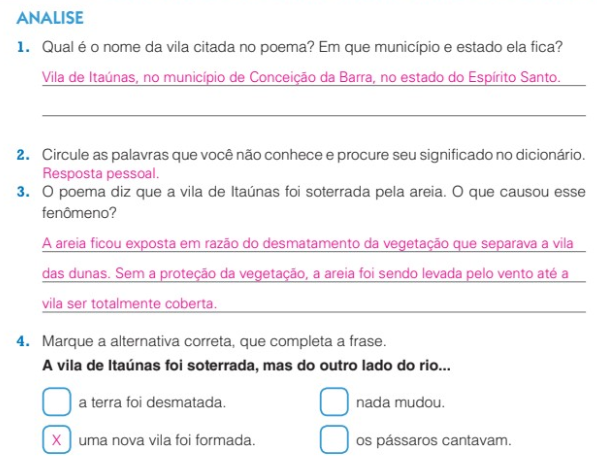 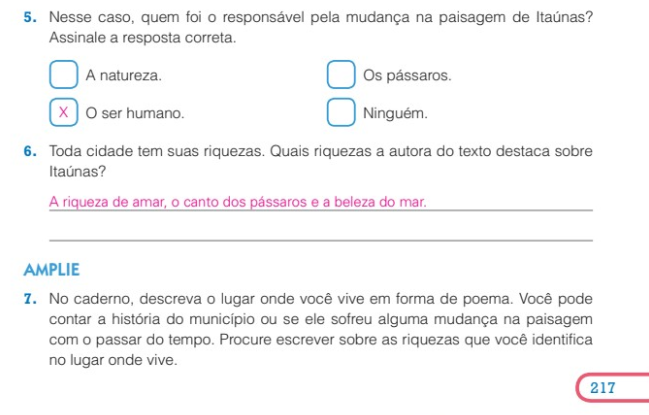 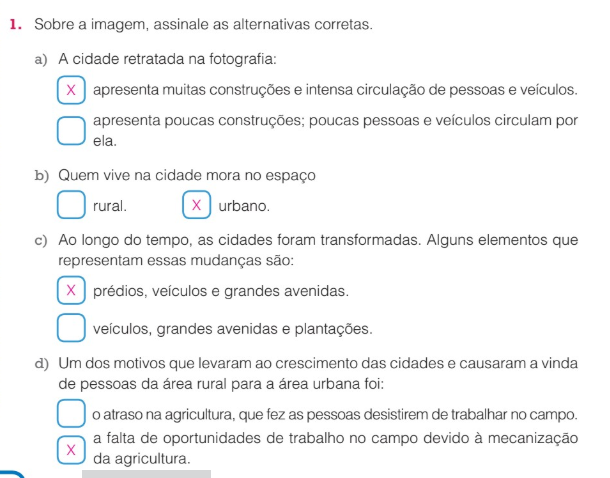 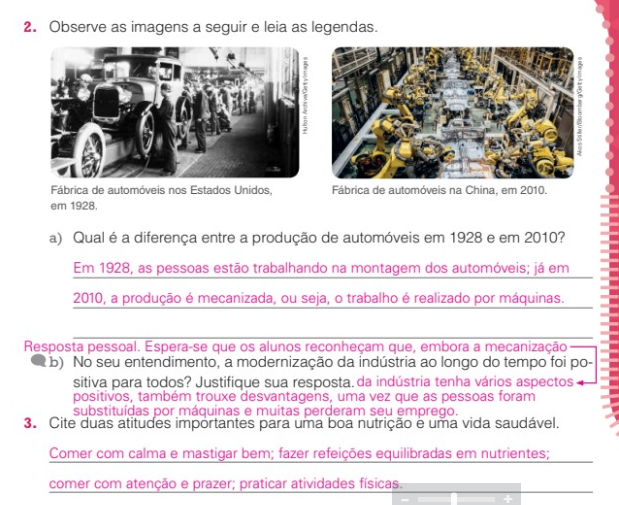 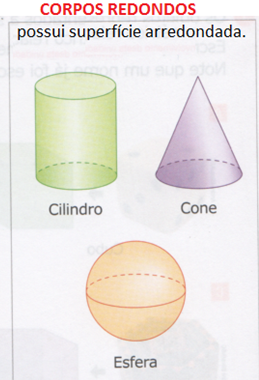 Prismas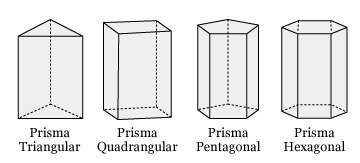 Pirâmides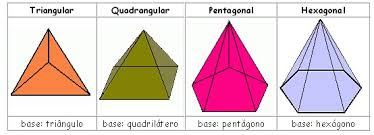 